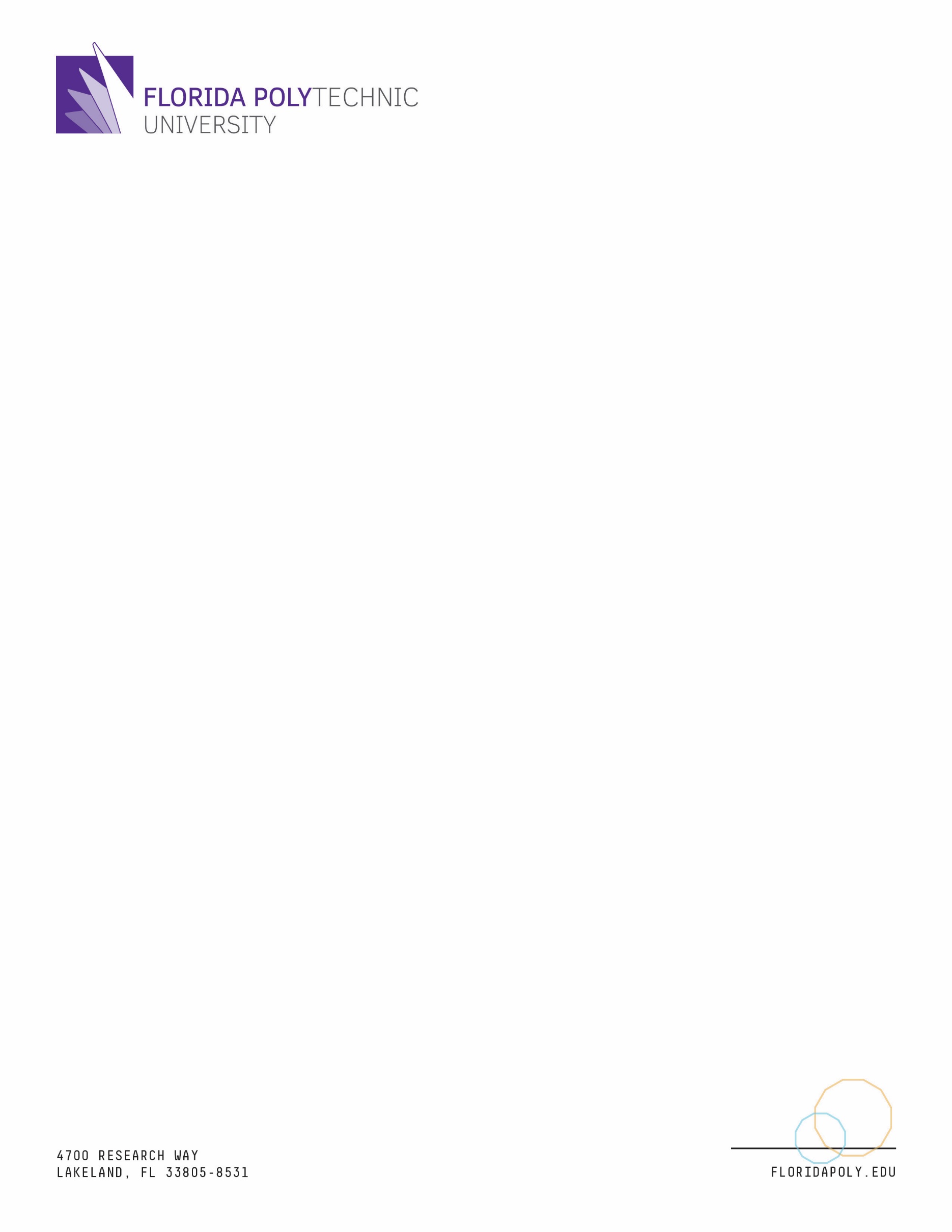 Physics Associate Professor Onsite Candidate InterviewFriday, May 3, 20199:15 am – 4:30 pmAGENDA 9:15 am – 9:30 am		Arrival at IST-North Entrance (Dr. Srinivasan)9:30 am – 10:00 am		Meeting with Dr. Parker, Provost (Dr. Parker’s Office)10:00 am – 10:30 am	Meeting with Tom Dvorske, Vice Provost, Assessment & Instruction (Dr. Dvorske’s Office)10:30 am – 10:45 am		Classroom Setup (IST-1002)10:45 am – 11:15 am	Teaching Presentation:  “Maxwell’s Equations – An unifying Theory of Electromagnetic Fields and Waves”    (IST-1002)11:30 am – 12:00 pm		Meeting with Dr. Hickman, Sciences, Arts & Mathematics Division Director				(Dr. Hickman’s Office)12:00 pm – 12:30 pm		Meeting with Dr. Green, Natural Science Department Chair(Dr. Green’s Office)12:30 pm – 1:45 pm		Lunch (Wellness Center)1:45 pm – 2:15 pm		Meeting with Dr. Bunn, Mathematics Department Chair (Dr. Bunn’s Office)2:15 pm – 2:45 pm		Meeting with Physics Faculty (IST-1003)2:45 pm – 3:00 pm		Classroom Setup (IST-1002)3:00 pm – 3:30 pm		Research Presentation (IST-1002)3:45 pm – 4:30 pm		Meeting with Search Committee (IST-1002)          4:30 pm			Interview Adjourn